FIRST LUTHERAN CHURCH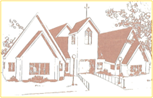 June 2, 2024, Second Sunday after PentecostPastor Erik RundquistOUR MISSION STATEMENT:“We are called by God to grow in faith together, sharing Christ’s love with each other and our community.”Welcome to Worship this morning!To receive Holy Communion, you may come to the front and receive the bread and wine or grape juice, you may ask an usher to have the pastor bring the elements to you in the pew, or you may pick up the cup/wafer in the narthex before the service and commune yourself at your seat.Reminder: We are videoing “live.”Please sign the pew pad and pass down the aisle.  Thank You.Augsburg Fortress Hymn License SBT003486/ CCLI-Copyright License # 1961276 & Streaming Plus License #20937714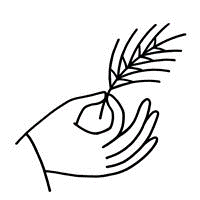 Deuteronomy makes clear that sabbath-keeping is meant for the welfare of all. God delivered the Israelites out of slavery, so they should observe this freedom with a day of rest. No one should work seven days a week; even slaves and foreigners should be able to rest. Yet human beings can turn even the most liberating religious practice into a life-destroying rule. Jesus does not reject sabbath-keeping, but defends its original life-enhancing meaning. Our worship and our religious way of life are to lead to restoration: the hungry being fed and the sick being healed.Prelude	Welcome & AnnouncementsLighting of the Candles and Ringing of the BellHymn	“Shine, Jesus, Shine”	Red Worship Book# 671	Lord, the light of your love is shining In the midst of the darkness, shining Jesus, Light of the world, shine upon us Set us free by the truth you now bring us Shine on me, shine on meChorus: Shine, Jesus, shine Fill this land with the Father's glory Blaze, Spirit, blaze Set our hearts on fire
Flow, river, flow Flood the nations with grace and mercy Send forth your word Lord, and let there be lightLord, I come to your awesome presence From the shadows into your radiance By the blood I may enter your brightness Search me, try me, consume all my darkness Shine on me, shine on me ChorusAs we gaze on your kingly brightness So our faces display your likeness Ever changing from glory to glory
Mirrored here may our lives tell your story Shine on me, shine on me ChorusSend forth your word Lord, and let there be lightSongwriters: Graham A. Kendrick
Shine Jesus Shine lyrics © Make Way MusicConfession and ForgivenessAll may make the sign of the cross, the sign that is marked at baptism, as the presiding minister begins.P: Blessed be the holy Trinity, ☩ one God, the God of manna, the God of miracles, the God of mercy.C: Amen.P: Drawn to Christ and seeking God’s abundance, let us confess our sin.Silence is kept for reflection.P: God, our provider,C: help us. It is hard to believe there is enough to share. We question your ways when they differ from the ways of the world in which we live. We turn to our own understanding rather than trusting in you.We take offense at your teachings and your ways. Turn us again to you.  Where else can we turn?Share with us the words of eternal life and feed us for life in the world.  Amen.P: Beloved people of God: in Jesus, the manna from heaven, you are fed and nourished. By Jesus, the worker of miracles, there is always more than enough. Through Jesus, ☩ the bread of life, you are shown God’s mercy:you are forgiven and loved into abundant life.C:	Amen.Prayer of the DayL: Almighty and ever-living God, throughout time you free the oppressed, heal the sick, and make whole all that you have made. Look with compassion on the world wounded by sin, and by your power restore us to wholeness of life, through Jesus Christ, our Savior and Lord.C: Amen.First Lesson	Deuteronomy 5:12-15	Donna Wachsmuth	12Observe the sabbath day and keep it holy, as the Lord your God commanded you. 13Six days you shall labor and do all your work. 14But the seventh day is a sabbath to the Lord your God; you shall not do any work—you, or your son or your daughter, or your male or female slave, or your ox or your donkey, or any of your livestock, or the resident alien in your towns, so that your male and female slave may rest as well as you. 15Remember that you were a slave in the land of Egypt, and the Lord your God brought you out from there with a mighty hand and an outstretched arm; therefore the Lord your God commanded you to keep the sabbath day.Psalm 81:1-10	Donna WachsmuthL: 	Sing with joy to God our strength	and raise a loud shout to the God of Jacob.C: Raise a song and sound the timbrel,
the merry harp, and the lyre. L: Blow the ram’s horn at the new moon, and at the full moon, the day of our feast;C: 	for this is a statute for Israel,
a law of the God of Jacob.L: 	God laid it as a solemn charge upon Joseph, going out over the land of Egypt,
where I heard a voice I did not know:C: 	“I eased your shoulder from the burden;
your hands were set free from the grave digger’s basket. L: 	You called on me in trouble, and I delivered you;
I answered you from the secret place of thunder and tested you at the waters of Meribah.C: 	Hear, O my people, and I will admonish you:
O Israel, if you would but listen to me!L: 	There shall be no strange god among you;
you shall not worship a foreign god.C: 	I am the Lord your God, who brought you out of the land of Egypt.
Open your mouth wide, and I will fill it. Second Lesson:	Romans 2 Corinthians 4:5-12	Donna Wachsmuth5We do not proclaim ourselves; we proclaim Jesus Christ as Lord and ourselves as your slaves for Jesus’ sake. 6For it is the God who said, “Let light shine out of darkness,” who has shone in our hearts to give the light of the knowledge of the glory of God in the face of Jesus Christ.
 7But we have this treasure in clay jars, so that it may be made clear that this extraordinary power belongs to God and does not come from us. 8We are afflicted in every way, but not crushed; perplexed, but not driven to despair; 9persecuted, but not forsaken; struck down, but not destroyed; 10always carrying in the body the death of Jesus, so that the life of Jesus may also be made visible in our bodies. 11For while we live, we are always being given up to death for Jesus’ sake, so that the life of Jesus may be made visible in our mortal flesh. 12So death is at work in us, but life in you.Gospel Acclamation	“Alleluia…….”	Red Worship Book pg. 142P:	The Holy Gospel according to St. MarkC:	Glory to you, O Lord (Spoken)	Red Worship Book pg. 143Gospel:	Mark 2:23-3:623One sabbath [Jesus] was going through the grainfields; and as they made their way his disciples began to pluck heads of grain. 24The Pharisees said to him, “Look, why are they doing what is not lawful on the sabbath?” 25And he said to them, “Have you never read what David did when he and his companions were hungry and in need of food? 26He entered the house of God, when Abiathar was high priest, and ate the bread of the Presence, which it is not lawful for any but the priests to eat, and he gave some to his companions.” 27Then he said to them, “The sabbath was made for humankind, and not humankind for the sabbath; 28so the Son of Man is lord even of the sabbath.”
 3:1Again he entered the synagogue, and a man was there who had a withered hand. 2They watched him to see whether he would cure him on the sabbath, so that they might accuse him. 3And he said to the man who had the withered hand, “Come forward.” 4Then he said to them, “Is it lawful to do good or to do harm on the sabbath, to save life or to kill?” But they were silent. 5He looked around at them with anger; he was grieved at their hardness of heart and said to the man, “Stretch out your hand.” He stretched it out, and his hand was restored. 6The Pharisees went out and immediately conspired with the Herodians against him, how to destroy him.P:	The Gospel of Our Lord	Red Worship Book pg. 143C:	Praise to you, O Christ. (spoken)Children’s Sermon	Pastor Erik RundquistSermon	Pastor Erik RundquistHymn of Day	“O Day of Rest and Gladness”	Red Worship Book# 5211	O day of rest and gladness, O day of joy and light, O balm for care and sadness, most beautiful, most bright:	on you the high and lowly, through ages joined in tune, sing, “Holy, holy, holy,” to the great God triune.2	On you, at earth's creation, the light first had its birth; on you, for our salvation, Christ rose from depths of earth; on you, our Lord victorious the Spirit sent from heav'n; and thus on you, most glorious, a threefold light was giv'n.3	Today on weary nations the heav'nly manna falls; to holy convocations the silver trumpet calls, where gospel light is glowing with pure and radiant beams and living water flowing with soul-refreshing streams.4	New graces ever gaining from this our day of rest, we reach the rest remaining to spirits of the blest.	We sing to you our praises, O Father, Spirit, Son; the church its voice upraises to you, blest Three in One.Text: Christopher Wordsworth, 1807-1885, alt.Nicene Creed	Red Worship Book pg. 104Prayers of IntercessionP:	We come before the triune God to pray for our communities, ourselves, and our world.A brief silence.P: Guide your church to expressions of faith that bring rest and release. Teach your faithful people to be attentive to the spiritual, physical, and societal weariness of our neighbors, that we proclaim your grace through tangible acts of mercy and justice. Merciful God,C: receive our prayer.P: Keep us mindful of the rhythms of nature as the days lengthen and the seasons shift toward summer. Grant relief to areas facing flooding or drought and bring favorable weather for the flourishing of crops, gardens, and orchards. Merciful God,C: receive our prayer.P: Where there is affliction in our world, bring healing. Where world leaders are perplexed, bring clarity of vision. Give a spirit of discernment to political advisors, institutional researchers, economic analysts, and all vocations that inform the work of governments and policymakers (especially). Merciful God,C: receive our prayer.P: Provide wholeness and respite to all who are weary: those who struggle in any way and those who care for them (especially). Strengthen first responders and health care workers in their times of exhaustion or frustration. Merciful God,C: receive our prayer.P: Stir our hearts toward abundant generosity among neighbors who experience hunger and food insecurity. Bless feeding ministries and community food efforts, especially community gardens, farmers markets, food pantries and Little Free Pantries. Open both our hearts and our tables. Merciful God,C: receive our prayer.Here other intercessions may be offered.We remember the communion of saints whose lives made visible the saving life of Jesus Christ. Guide us by their example to embody the treasure of your love for the sake of our world, until we come to our final rest in you. Merciful God,C: receive our prayer.P: Receive our prayers, O God, and come quickly to our aid, through the power of the Spirit and the love of Jesus Christ.C:	Amen.Sharing of the PeaceOffering/Song	“Give Me Jesus”	Red Worship Book# 770	1	In the morning when I rise, in the morning when I rise, in the morning when I rise,give me Jesus.Refrain: Give me Jesus, give me Jesus. You may have all the rest, give me Jesus.2	Dark midnight was my cry, dark midnight was my cry, dark midnight was my cry, give me Jesus.  Refrain3	Just about the break of day, just about the break of day, just about the break of day, give me Jesus.  Refrain4	Oh, when I come to die, oh, when I come to die, oh, when I come to die, give me Jesus.  Refrain5	And when I want to sing, and when I want to sing, and when I want to sing, give me Jesus.  RefrainText: African American spiritualOffering PrayerP: Jesus, Bread of life, you have set this table with your very self, and called us to the feast of plenty. Gather what has been sown among us, and strengthen us in this meal. Make us to be what we receive here, your body for the life of the world.C:	Amen.Great Thanksgiving	Red Worship Book pg. 144PrefaceHoly, Holy, Holy	Red Worship Book pg. 144Words of InstitutionThe Lord’s Prayer	Red Worship Book pg. 145Distribution of Holy CommunionThis is the gift of God for all people without exception of faith tradition or age.We provide gluten free bread and grape juice at your request.Communion Hymn	“Amazing Grace, How Sweet the Sound”	Red Worship Book #7791	Amazing grace! how sweet the sound that saved a wretch like me! I once was lost, but now am found;	 was blind, but now I see.2	'Twas grace that taught my heart to fear, and grace my fears relieved; how precious did that grace appear	the hour I first believed!3	Through many dangers, toils, and snares	 I have already come; 'tis grace has brought me safe thus far,	and grace will lead me home.4	The Lord has promised good to me; his word my hope secures; he will my shield and portion be      as long as life endures.5	When we've been there ten thousand years, bright shining as the sun, we've no less days to sing God's praise than when we'd first begun.Text: John Newton, 1725-1807, alt., sts. 1-4; anonymous, st. 5Communion Hymn	“There is a Balm in Gilead”	Red Worship Book #614Refrain: There is a balm in Gilead to make the wounded whole; there is a balm in Gilead to heal the sin-sick soul.1	Sometimes I feel discouraged and think my work's in vain, but then the Holy Spirit revives my soul again.  Refrain2	If you cannot preach like Peter, if you cannot pray like Paul, you can tell the love of Jesus and say, "He died for all."  Refrain3	Don't ever be discouraged, for Jesus is your friend; and if you lack for knowledge he'll ne'er refuse to lend.  RefrainText: African American spiritualPrayer after CommunionP: Jesus, Bread of life, we have received from your table more than we could ever ask. As you have nourished us in this meal, now strengthen us to love the world with your own life. In your name we pray.C:	Amen.BlessingP: The blessing of God, who provides for us, feeds us, and journeys with us, ☩ be upon you now and forever.C:	Amen.Hymn	“Here I Am, Lord”	Red Worship #5741	"I, the Lord of sea and sky, I have heard my people cry. All who dwell in dark and sin my hand will save.	I, who made the stars of night, I will make their darkness bright. Who will bear my light to them?	Whom shall I send?"Refrain: Here I am, Lord. Is it I, Lord? I have heard you calling in the night. I will go, Lord, if you lead me.	I will hold your people in my heart.2	"I, the Lord of snow and rain, I have borne my people's pain. I have wept for love of them. They turn away.	I will break their hearts of stone, give them hearts for love alone. I will speak my word to them. Whom shall I send?"  Refrain3	"I, the Lord of wind and flame, I will tend the poor and lame. I will set a feast for them. My hand will save. Finest bread I will provide till their hearts be satisfied. I will give my life to them. Whom shall I send?"  RefrainText: Daniel L. Schutte, b. 1946Text © 1981 OCP Publications, Inc., 5536 NE Hassalo, Portland, OR 97213. All rights reserved. Used by permission.
Duplication in any form prohibited without permission or valid license from copyright administrator.DismissalP:	Go in peace.  You are the body of Christ.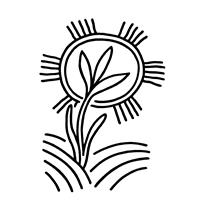 C:	Thanks be to God.  the worship is ended … let the service begin...Announcements for June 2nd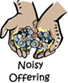 **The Noisy offering for the month of June is for Pastor’s Discretionary Fund**Prayer Concerns and Sympathy ~ Vernon Zehms (brother of Joyce Seegebarth), Allie, Mya and Morgan (daughter and grand babies of Rebecca Wiezek), Richard Holmberg (brother of Sue Skalicky), Bob Kinblom, Tom (brother of Robin Hendrix), Karen Johnson, David Shober, Larry Edin, Jerry Shober, Bradley Fairbanks, Lana Jensen, and Judy Smith.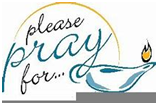 For Health Care Workers, Firefighters, EMT’s, Policemen & women, and the military.  For all those who serve to protect.For world peace. For our companion synods. For our missionaries: Jacqueline and Patrick BenckeAnnouncements/CalendarSun.  8:30 am Coffee Fellowship; 9:30 am Sunday Worship/Bells; Set-Up for VBS.Mon.-Thurs.  5-7:30 pm Vacation Bible School.Tues. 9:30 am Women’s Bible Study 5-6 pm Community Meal.Wed. 10 am Staff mtg.Thurs. 7 am Men’s Coffee; 7:30 am Men’s Text Study.Fri.  Pastor out of office.Sat.    11 am-6 pm Karen Johnson using Church-Fellowship Hall, 8 pm AA mtg.Sun. 8:30 am Mission Trip Breakfast; 9:30 am Worship/Mission Trip Blessing and Sending; Take down decorations from VBS; Leadership Conference grades. 9-12 June 9-12.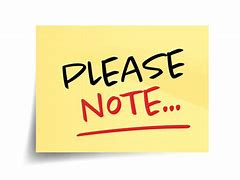 "We are starting two new task forces - task force on stewardship and an IT task force please see Pr. Erik for details."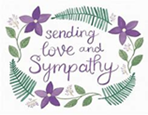 We express our Christian sympathy to the family of Evelyn Remley (wife of Harry Remley). May they know the consolation of your love; through your Son, Jesus Christ our Lord and give them peace.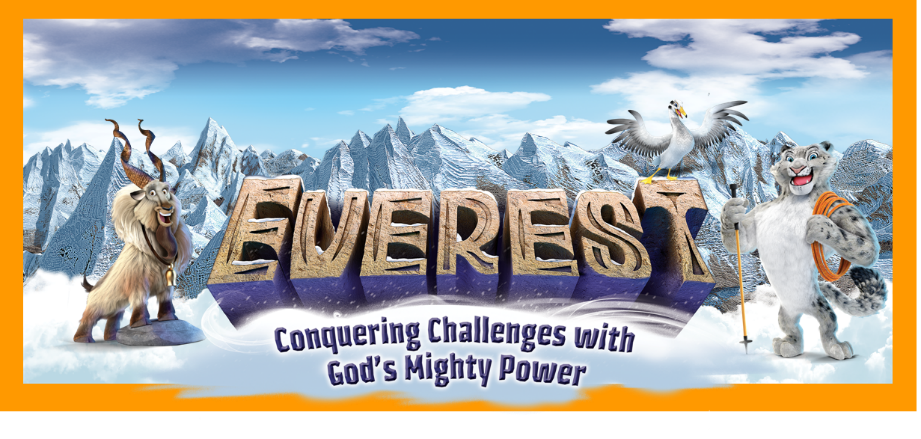 First Lutheran Vacation Bible School 2024June 3RD – 6TH     5 – 7:30 p.m. Join us for a wonderful week of learning God’s word through music, crafts, games, and fun lessons.Dinner will be provided nightly. Invite friends! Vacation Bible School Registration Form           Name: ___________________________        Grade completed: _______    Birth date: ________     Name: ___________________________        Grade completed: _______    Birth date: ________                 Name: ___________________________        Grade completed: _______    Birth date: ________                Name: ___________________________        Grade completed: _______    Birth date: ________Street Address: ________________________________________________________City: _________________________         State: __________            Zip: __________Home Telephone: ___________________                     Cell Phone: ______________Home E Mail: ________________________________________________________Specific information we may need to know: ____________________________________________________________________Would you be willing to volunteer? ___________